ОТВЕТЫМУНИЦИПАЛЬНОГО ЭТАПА МАЛОЙ ОЛИМПИАДЫ7-8 КЛАССЫЗадание 1.Перед Вами 6 слов, в которых буквы переставлены местами. Каждому словусоответствует одно из 6 изображений.1.Расшифруйте написанные слова. Впишите их в таблицу вместе с номером соответствующего изображения.2.Кратко поясните в таблице смысл понятия, выраженного расшифрованным словом.3.Напишите, к какой культурно-исторической эпохе относятся расшифрованные понятия.4.Приведите один яркий пример культурного наследия определенной Вами эпохи. Дайте его краткую характеристику. Поясните  выбор.Предполагаемый вариант ответаАнализ ответа. Оценка1. Участник расшифровывает 6 слов-понятий. По 2 балла за каждую расшифровку. 12баллов.2. Участник верно соотносит 6 расшифрованных понятий с изображениями. По 2 балла за каждое верное соотнесение. 12 баллов.3. Участник дает 6 определений расшифрованным понятиям. По 2 балла за каждое определение. 12 баллов.4. Участник верно определяет культурно-историческую эпоху. 2 балла.5. Участник приводит пример культурного наследия определенной им эпохи. 2 балла. Дает его характеристику, указывая функцию, 2 балла, местоположение, 2 балла; приводит название современного поселения. 2 балла. 8  баллов.Оценка: 46 баллов.Задание 2. Прочитайте текст1. Определите произведение, о котором говорится в тексте. Напишите его название.2. Напишите имя автора произведения.3. Назовите художественные средства живописи и поэзии для передачи эмоциональнойатмосферы произведения.                                             Ее глаза — как два тумана,
                                             Полуулыбка, полуплач,
                                             Ее глаза — как два обмана,
                                             Покрытых мглою неудач.
                                             Соединенье двух загадок,
                                             Полувосторг, полуиспуг,
                                             Безумной нежности припадок,
                                             Предвосхищенье смертных мук.
                                             Когда потемки наступают
                                             И приближается гроза,
                                             Со дна души моей мерцают.
                                             Ее прекрасные глаза.
                                                                     Н.Заболоцкий Предполагаемый вариант ответа    Анализ ответа. Оценка.1. Участник определяет название и автора произведения искусства. По 2 балла за каждоеопределение. 4 балла.2. Участник называет 6 средств живописи в передаче эмоциональной атмосферы. По 2балла за каждое называние. 12 баллов.4. Участник, анализируя живописное произведение, отмечает 4 значимые детали. По 2балла за каждое называние. 8 баллов.Оценка: 24  баллаЗадание 3. Определите художественное полотно по фрагменту.1. Напишите название работы и ее автора. 2. Какую часть в композиции занимает представленный фрагмент?3. Опишите общую композицию работы и укажите количество изображенных на ней фигур.4. Назовите значимые, запоминающиеся детали,  их место и функции в композиции.5. Назовите произведения живописного искусства этого же жанра.6. Укажите известные работы этого же художника.  ??? 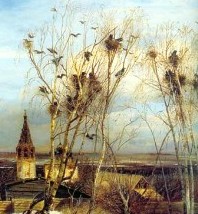 Выв      Предполагаемый вариант ответа1. Картина  известного русского пейзажиста А.К. Саврасова «Грачи прилетели».2. Представленный фрагмент в композиции занимает правую часть картины.3. Окраина небольшого селения. Пасмурный весенний день. Воздух  прозрачен и свеж. По сероватому небу плывут легкие рыхлые облака. За дощатым забором – крестьянские избы, церквушка и колокольня с облезлой крышей, а еще дальше – пашни с белыми пятнами нерастаявшего снега. На переднем плане, на холме - несколько корявых березок. Среди их обнаженных ветвей, суетясь и галдя, летают грачи – первые вестники весны, деловито хлопочущие над своими гнездами. 4. Значимые запоминающиеся детали картины: церковная колокольня; за дощатым забором – крестьянские избы; стая черных грачей на березах; голубое небо в кучевых облаках. 5. Ф.Васильев «Мокрый луг»; А.Куинджи «Украинская ночь».  6. «Вид Московского Кремля при лунном освещении», «Перед грозой», «Пейзаж с рекой и рыбаком»,  «У ворот монастыря».Анализ ответа. Оценка.1. Участник определяет название и автора произведения искусства. По 2 балла за каждоеопределение. 4 балла.2. Участник правильно определяет место представленного фрагмента. 2 баллов.3. Участник, анализируя живописное произведение, отмечает 6 значимых деталей. По 2балла за каждое называние. 12 баллов.4. Участник называет значимые, запоминающиеся детали (5),  их место и функциив композиции. По 2 балла за каждое называние. 10 баллов.5. Участник называет произведения живописи данного жанра.  По 2 балла за каждое называние. 4 балла.6. Участник называет произведения. По 2 балла за каждое называние, но не больше двух.  4 балла.Оценка: 36 балловЗадание 4. В таблице перепутаны понятия и их определения.1. Соотнесите понятия с их определениями.2. Внесите в таблицу ответа буквы, соответствующие цифрам.3. Дайте определение оставшимся понятиям.Предполагаемый вариант ответаАнализ ответа. Оценка.1. Участник дает 6 определений соответствующим понятиям. По 2 балла за каждое определение. 12 баллов.2. Участник правильно подбирает к цифрам буквы. По 2 балла. 12 баллов.3. Участник правильно дает определения, оставшимся понятиям. По 2 балла. 4 балла.Оценка: 28 баллов.Итоговая оценка: 134 балла.РАОКОНЕНРФПАЛОБКОСИДАУТПСРАХОСИРПЕТГУНГУ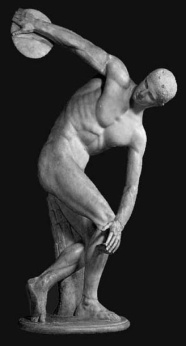 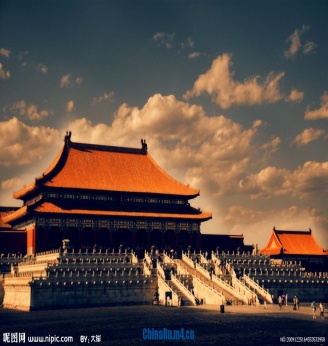 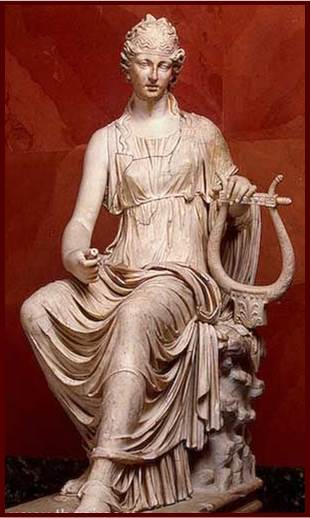 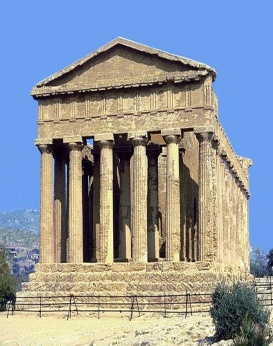 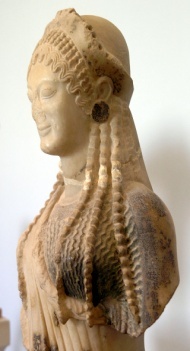 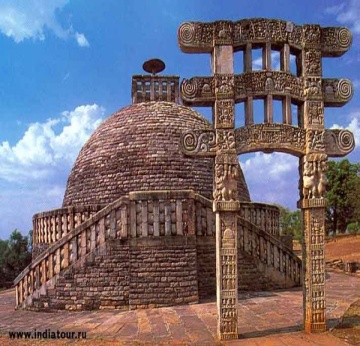 1.2.3.4.5.6.Расшифрованное  слово и номер  и  соответствующего изображения.                                     Значение понятияКора 5Кора - это изображение женщины (всегда молодой), в статичной позе, одетой в традиционную греческую одежду, с архаической улыбкой на устах. Парфенон 4Парфено́н - памятник античной древнегреческой архитектуры. Главный храм Акрополя, посвящённый богине Афине, архитекторы Иктин,  и Калликрат.  Дискобол 1Скульптура Мирона «Дискобол» - одна из наиболее прославленных  статуй античности; первая классическая скульптура, изображающая человека в движении.Ступа 6Ступа в Санчи - это древнейшее буддистское сооружение в Индии. Построена на месте погребения пепла Будды, возведена по приказу императора Ашоки в III в. до н. э. Терпсихора 3Одна из девяти муз, покровительница хорового пения и танцев.Гугун 2Полное название дворца — Пурпурный запретный город.  В настоящее время он называется Гугун— «Бывший дворец».Культурно-историческая эпохаВсе приведенные в задании примеры относятся к культуре Древнего мира (Древний Египет, Индия, Китай, Древняя Греция). ПримеркультурногонаследияЛуксорский храм – древние развалины центрального храма бога Амона-Ра, на правом берегу реки Нил, в южной части Фив, вцентре современного города Луксор (Египет). Автор и название произведения:Автор и название произведения:Федор Рокотов  « Портрет А.П. Струйской»Федор Рокотов  « Портрет А.П. Струйской»Средства живописиСредства поэзииКонтраст света и тени.  Использование  полутонов, цветовые градации, легкая дымка, из которой  выступает изображение;  нежная жемчужно-серая (иногда розовая или голубая) палитра, «тающие» черты лица, выразительные «говорящие» глаза и таинственная полуулыбка.Образное сравнение: («…Ее глаза, как два тумана», «Её глаза, как два обмана»)  Выразительная метафора:  («Со дна души моей мерцают», «Покрытых мглою неудач»);  Эмоционально окрашенная лексика:   («Безумной нежности припадок», «Предвосхищенье смертных мук».).  Понятия    Определения1.ТондоБ. Круглая картина или рельеф2.Реализм А. Правдивое, объективное отражение действительности средствами, присущими тому или иному виду художественного творчества; отражает мучительный разлад между идеалом и действительностью, стремление индивида укрыться  от реальной действительности. 3.СфуматоГ. Плавность тональных переходов в живописи и графике, сопровождаемая расплывчатостью контуров как следствием  воздушной  перспективы.4.КапительВ. Венчающая часть колонны,  столба или пилястры5.Мифология Мифология (предание, сказание), фантастическое представление о мире, свойственное человеку первобытнообщинной формации, как правило, передаваемое в форме устных повествований.6.АрхаикаАрхаика — время сложения монументальных изобразительных и архитектурных форм. В эпоху Архаики сложились дорический и ионический архитектурные ордера.123456БАГВ